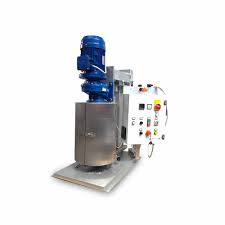 La consultazione della presente scheda non sostituisce la necessaria lettura del manuale d’uso e manutenzione dell’attrezzatura in oggetto. Essa è stata redatta al fine di fornire agli utilizzatori, formati e addestrati ove necessario, un promemoria sintetico delle indicazioni contenute nel manuale medesimo.PRIMA DELL’USOVerificare il macchinario ha la conformità alle norme (CE)DURANTE L’USOverificare che la velocità di rotazione, od in generale di movimento, sia adatta a non provocare schizzi o rotture dei contenitoriverificare che il contenitore del campione sia integro e sia possibile chiuderlo in modo ermetico e stabile per evitare schizziverificare che in caso sia necessario trattenere con le mani il contenitore o il coperchio assicurarsi di poter garantire una buona presa (contenitore e guanti ben asciutti e non unti)aprire i contenitori sotto cappa attendendo qualche minuto prima di sollevare il coperchio per permettere agli aerosol di depositarsiDOPO L’USOdisattivare l'interruttore principale e disinserire la spina della corrente prima di effettuare qualsiasi operazione di pulizia o manutenzionenon smontare mai nessun dispositivo di sicurezza presente sulla macchinaSPECIFICHESPECIFICHECONFORMITA’SPECIFICHESPECIFICHECONFORMITA’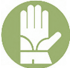 Guanti specificiEN 374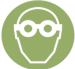 Maschera faccialeEN149:2001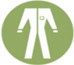 Camice monousoEN 13034:2009